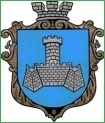 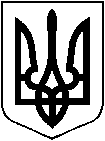 УКРАЇНАм. Хмільник Вінницької областіРОЗПОРЯДЖЕННЯМІСЬКОГО ГОЛОВИВід 05 грудня 2023 року                                                                                   № 632-рПро екскурсійну поїздку дітей на «Обласне новорічне свято»З метою соціальної підтримки дітей з малозабезпечених і багатодітних сімей, відповідно до наказу Начальника Вінницької обласної військової адміністрації від 08 листопада 2023 року № 1366 «Про організацію та проведення обласного новорічного свята», враховуючи листи Департаменту соціальної та молодіжної політики  Вінницької ОВА від 23 листопада 2023 року № 07.1-10-5756 «Про участь в обласному новорічному святі», управління праці та соціального захисту населення Хмільницької міської ради від 01.12.2023 року № 09-4359/01-23, керуючись ст. ст. 42, 59 Закону України «Про місцеве самоврядування в Україні»:Управлінню праці та соціального захисту населення Хмільницької міської ради (І.Тимошенко) організувати та провести екскурсійну поїздку 09 грудня 2023 року до м. Вінниця для дітей з малозабезпечених і багатодітних сімей.Затвердити список дітей з малозабезпечених і багатодітних сімей для участі у екскурсійній поїздці на «Обласне новорічне свято» та для отримання подарунків згідно Додатку.Директору КЗ «Будинок культури» Хмільницької міської ради (О.Донченку) надати транспорт (автобус «Reno», АВ 42-51 ІН – водій В.Беліков) та забезпечити пальним для перевезення групи дітей до м. Вінниця та у зворотньому напрямку.Призначити супроводжуючими особами групи дітей: начальника відділу сімейної політики та оздоровлення управління праці та соціального захисту населення Хмільницької міської ради П.Дем’янюка та провідного спеціаліста відділу сімейної політики та оздоровлення управління праці та соціального захисту населення Хмільницької міської ради І.Григус. Контроль за виконанням цього розпорядження покласти на заступника міського голови з питань діяльності виконавчих органів міської ради А. Сташка.          Міський голова                                                        Микола ЮРЧИШИНС. МАТАША. СТАШКОІ. ТИМОШЕНКОН. БУЛИКОВАО. ДОНЧЕНКОВ. ЗАБАРСЬКИЙ